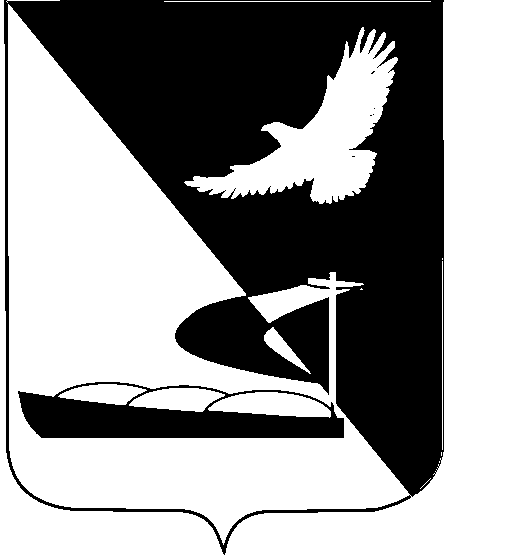 АДМИНИСТРАЦИЯ МУНИЦИПАЛЬНОГО ОБРАЗОВАНИЯ«АХТУБИНСКИЙ РАЙОН»ПОСТАНОВЛЕНИЕ06.03.2013      					                                                № 267Об отраслевой программе «О проведении мероприятий по защите персональных данных на 2013 год»Руководствуясь Федеральным законом РФ 152-ФЗ от 27.07.2006  «О персональных данных», в целях обеспечения защиты прав и свобод человека и гражданина при обработке его персональных данных, в том числе защиты прав на неприкосновенность частной жизни, личную и семейную тайну, администрация МО «Ахтубинский район»ПОСТАНОВЛЯЕТ:1. Утвердить отраслевую программу «О проведении мероприятий по защите персональных данных на 2013 год» (далее – Программа) (прилагается).2. Заместителю главы администрации МО «Ахтубинский район» по социальной политике и профилактике правонарушений Приваловой Ю.И. координировать работу по перечню мероприятий Программы.3. Председателю комитета по делам семьи, подростков и молодежи администрации муниципального образования «Ахтубинский район» Благининой Е.В. и начальнику управления культуры и кинофикации администрации МО «Ахтубинский район» Смушко Е.Г. организовать проведение мероприятий Программы.		 4. Отделу информатизации и компьютерного обслуживания администрации МО «Ахтубинский район» (Проскуряков Е.П.) обеспечить размещение настоящего постановления в сети Интернет на официальном сайте администрации МО «Ахтубинский район» в разделе «Социальная сфера», подраздел «Комитет по делам семьи, подростков и молодежи администрации муниципального образования «Ахтубинский район». 5. Отделу контроля и обработки информации администрации МО «Ахтубинский район» (Свиридова Л.В.) представить информацию  в газету «Ахтубинская правда» о размещении настоящего постановления в сети Интернет на официальном сайте администрации МО «Ахтубинский район» в разделе «Социальная сфера», подраздел «Комитет по делам семьи, подростков и молодежи администрации муниципального образования «Ахтубинский район».Глава муниципального образования                                                В.А. Ведищев УТВЕРЖДЕНА                                                                          постановлением администрации                                                                          МО «Ахтубинский район»                                                                          от 06.03.2013 № 267Отраслевая программа«О проведении мероприятий по защите персональных данных на 2013 год»ПАСПОРТ ПРОГРАММЫСодержание проблемы и необходимость ее решения программными методами   Положения Конституции Российской Федерации свидетельствуют о решительном переходе государства на путь построения демократического общества, где главной ценностью является человек. В настоящее время можно с уверенностью сказать, что Российское государство на данном пути столкнулось с рядом требующих решения проблем, среди которых выделяется обеспечение защиты сферы частной жизни гражданина. Часть первая статьи 24 Конституции РФ содержит норму, согласно которой «сбор, хранение и распространение информации о частной жизни лица без его согласия не допускается». Данное положение Конституции РФ имеет фундаментальный, системообразующий характер и должно определять смысл и содержание значительного числа нормативно-правовых актов разного уровня, выделяющих категорию «частная жизнь» и производную ей «персональные данные».    Вычленение категории «персональные данные» из более общей категории «частная жизнь», прежде всего, связано с распространением автоматизированных систем обработки и хранения информации, прежде всего, компьютерных баз данных, к которым возможен удаленный доступ через технические каналы связи. Именно эти системы, по сути, сделавшие революцию в вопросах структурирования, хранения и поиска необходимых данных, создали предпосылки для возникновения проблемы защиты конфиденциальных сведений персонального характера.     Развитие этой проблемы вызывает естественную необходимость в обеспечении надежной защиты информационных ресурсов и процессов, упорядочении общественных отношений в данной сфере.    Принятие ФЗ «О персональных данных» от 27.07.2006 № 152-ФЗ явилось ответом законодательной ветви власти на один из наиболее острых вызовов современной России – бесконтрольный оборот приватных сведений граждан, неуважение к частным данным вообще, а также повсеместное распространение личных записей россиян в виде баз данных. Таким образом, данный Федеральный закон имеет огромное социальное значение.    Несмотря на обилие проблем, на самом деле ситуация не является безвыходной. Существует ряд подходов, позволяющих обеспечить защиту персональных данных в соответствии с предъявленными требованиями ценой разумных затрат.     В первую очередь, снизить затраты на построение системы защиты можно путем выбора архитектуры самой информационной системы на этапе ее проектирования. Особую привлекательность с точки зрения архитектуры построения систем приобретает технология терминального доступа, при которой вся обработка данных осуществляется на сервере, а рабочие станции используются только для отображения информации и получения данных от пользователя. При правильном использовании подобный подход позволяет снизить класс конечных рабочих станций до третьего и значительно сэкономить на средствах защиты и аттестации по требованиям безопасности. Кроме того, сокращаются затраты на управление информационной инфраструктурой и закупки средств вычислительной техники за счет централизации системы и снижения требований к аппаратным характеристикам компьютеров пользователей.     При проектировании новых систем изначальное применение программного обеспечения со встроенными сертифицированными средствами защиты, прошедшего сертификацию по требованиям безопасности информации и проверку на отсутствие недекларированных возможностей, позволяет в дальнейшем сэкономить на закупке средств защиты и обучении персонала. При формировании требований к системе защиты следует исходить из того, что практически любая система является специальной: кроме конфиденциальности в большинстве случаев необходимо обеспечить целостность данных и их доступность.         В заключение следует указать, что организация защиты персональных данных  происходит в весьма жесткие сроки и требует анализа и выполнения новых требований, предъявляемых к мерам, сервисам и средствам защиты информации. Решение проблемы защиты персональных данных кроется в тесном взаимодействии операторов персональных данных, производителей программного обеспечения и средств защиты информации, организаций, специализирующихся на защите информации, и государственных органов, органов местного самоуправления на всех этапах жизненного цикла информационных систем.Основные цели и задачи ПрограммыОсновными целями Программы является:                       		- обеспечение защиты прав и свобод человека и                                                                 гражданина при обработке его  персональных  данных;- обеспечение защиты прав на неприкосновенность частной жизни, личную и семейную тайну.	Для реализации этих целей Программа предусматривает решение следующих задач:- применение организационных и технических мер       по обеспечению безопасности персональных данных при их обработке в информационных системах персональных данных;                        		- установление правил доступа к персональным данным, обрабатываемым в информационной системе персональных данных, а также обеспечение регистрации и учета всех действий, совершаемых с персональными данными в информационной системе персональных данных;                       		- контроль за принимаемыми мерами по обеспечению безопасности персональных данных и уровня защищенности информационных систем персональных данных.Срок реализации ПрограммыРеализацию Программы предполагается осуществить в течение 2013 года.Система программных мероприятийСистема программных мероприятий объединяет работы на следующих этапах:1-й этап - обследование информационных систем, проверка нормативно-правовых документов, регулирующих отношения в области действия ФЗ  № 152 от 27.07.2006 (по результатам проведения мероприятий  составляется акт обследования, определяется категория персональных данных, средства защиты, даются рекомендации). 2-й этап – внедрение средств защиты персональных данных с учетом рекомендаций.Ресурсное обеспечение ПрограммыФинансирование мероприятий Программы предусматривается за счет средств муниципального образования «Ахтубинский район». Общий объем финансирования программных мероприятий в 2013 году составляет  550, 0 тыс. рублей.Финансовое обеспечение мероприятий с распределением расходов по срокам и источникам финансирования представлено в перечне мероприятий Программы.При изменении объемов финансирования перечень программных мероприятий может корректироваться.Прогноз социально-экономических и иных последствий реализации ПрограммыВ результате реализации Программы  будет обеспечена защита персональных данных в соответствии  с требованиями законодательства РФ.             Применение организационных и технических мер по обеспечению безопасности персональных данных при их обработке в информационных системах персональных данных будет способствовать высокому уровню защищенности информационных систем персональных данных.           Весь комплекс мероприятий, направленных на обеспечение выполнения обязанностей, предусмотренных Федеральным законом «О персональных данных» и принятыми в соответствии с ним нормативными правовыми актами, позволит в полной мере обеспечить защиту прав и свобод человека и   гражданина при обработке его  персональных  данных.Перечень мероприятий ПрограммыВерно:Наименование Программы                     Отраслевая программа «О проведении                                                        мероприятий по защите персональных            данных на 2013 год»Основание для разработки Программы                                № ФЗ-152 от 27.07.2006 «О персональных данных»Заказчик Программы                      Администрация МО «Ахтубинский район»Основные разработчикиПрограммы                                            - управление культуры и кинофикации                                                                                                                  администрации МО «Ахтубинский район»;- комитет по делам семьи, подростков                  и молодежи администрации МО  «Ахтубинский район»Исполнители основныхмероприятий  Программы                      - управление культуры и кинофикации                                                                                                                                                                                            администрации МО «Ахтубинский район»; - учреждения культуры;- комитет  по  делам  семьи, подростков                 и молодежи администрации МО  «Ахтубинский район»;- МБУ «Центр социальной поддержки семьи и молодежи» комитета по                        делам семьи, подростков и молодежи администрации муниципального образо-вания  «Ахтубинский район»Цели Программы                      - обеспечение защиты прав и свобод человека и гражданина при обработке                                                                      его  персональных  данных; - обеспечение защиты прав на неприкосновенность частной жизни, личную и семейную тайнуЗадачи Программы                        - применение организационных и технических мер по обеспечению безопасности персональных данных при их обработке в информационных системах персональных данных;- установление правил доступа к персональным данным, обрабатываемым в информационной системе персональных данных, а также обеспечение регистрации и учета всех действий, совершаемых с персональными данными в информа-ционной системе персональных данных;- контроль за принимаемыми мерами по  обеспечению безопасности персональных данных и уровня защищенности информационных систем персональных данныхСрок    реализации     Программы2013 годОбъемы и источники       финансирования Программы                            Общий объем финансовых средств    дляреализации Программы составляет  550, 0 тыс. рублейОжидаемые конечные результаты реализации Программы- обеспечение защиты прав и свобод                                     человека и  гражданина при обработке его                                                                             персональных  данных;- обеспечение защиты прав на неприкосновенность частной жизни, личную и семейную тайну№ п/пНаименование мероприятияСрок проведе-нияИсполнителиФинансовые затраты (тыс. руб.)Примечания1.1 этап1 этап1 этап1 этап1 этап1.1Обследование информационных систем, проверка и разработка нормативно-правовых документов, регулирующих отношения в сфере действия № 152-ФЗ от 27.07.2006январь-май 2013 годаКомитет по делам семьи, подростков и молодежи администрации муниципального образования «Ахтубинский район», МБУ «Центр социальной поддержки семьи и молодежи» комитета по делам семьи, подростков и молодежи администрации муниципального образования «Ахтубинский район», управление культуры и кинофикации                                                                                                                  администрации МО  «Ахтубинский район» и учреждения культуры--2.2 этап2 этап2 этап2 этап2 этап2.1Проведение мероприятий по организации защиты персональных данных в целях несанкционированного доступа к персональным данным, с учетом рекомендаций до 30.02.2013МБУК «ЦНК», МБУ «ЦБУК», управление культуры и кинофикации администрации МО «Ахтубинский район»180,0-2.1Проведение мероприятий по организации защиты персональных данных в целях несанкционированного доступа к персональным данным, с учетом рекомендаций до 15.03.2013МБУК «РИКМ», МБОУ ДОД «РДШИ № 21»120,0-2.1Проведение мероприятий по организации защиты персональных данных в целях несанкционированного доступа к персональным данным, с учетом рекомендаций до 15.04.2013МБУК «МЦБ»,  МБОУ ДОД «РДХШ № 4 им. П.И. Котова»120,0-2.1Проведение мероприятий по организации защиты персональных данных в целях несанкционированного доступа к персональным данным, с учетом рекомендаций до 15.05.2013МБУ по кинообслуживанию населения60,0-2.1Проведение мероприятий по организации защиты персональных данных в целях несанкционированного доступа к персональным данным, с учетом рекомендаций до 15.03.2013МБУ «Центр социальной поддержки семьи и    молодежи» комитета по делам семьи, подростков и молодежи администрации муниципального образования «Ахтубинский район», 35,0-до 15.03.2013Комитет по делам семьи, подростков и молодежи администрации муниципального образования «Ахтубинский район»35,0-